      MATERNELLE ST JOSEPH                                                                                          MARCH 2020                                                                         DEVOTION SONGS      Happy all the time      https://www.youtube.com/watch?v=hHzofkZjEvc      Deep and wide      https://www.youtube.com/watch?v=wC89Aogk_FM      Read your Bible      https://www.youtube.com/watch?v=PYRyJxs9CG4      HELLO SONG      https://www.youtube.com/watch?v=tVlcKp3bWH8       Electric colours       https://www.youtube.com/watch?v=BKnE7IDQLc      Colours song      https://www.youtube.com/watch?v=wPcrhBAxvFI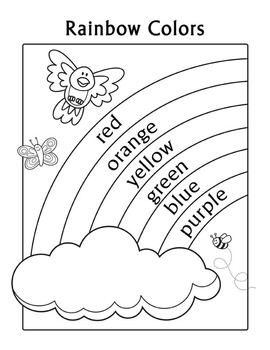          GOODBYE SONG             https://www.youtube.com/watch?v=Xcws7UWWDEs